Проект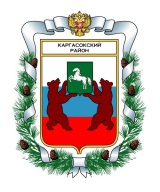 МУНИЦИПАЛЬНОЕ ОБРАЗОВАНИЕ «Каргасокский район»ТОМСКАЯ ОБЛАСТЬДУМА КАРГАСОКСКОГО РАЙОНАЗаслушав и обсудив предложения Администрации Каргасокского района,Дума Каргасокского района РЕШИЛА:Внести следующие изменения в решение Думы Каргасокского района от 24.12.2015 №29 «О бюджете муниципального образования «Каргасокский район на 2016 год и на плановый период 2017 и 2018 годов»:1. Часть первую статьи 1 указанного решения изложить в следующей редакции:«1. Утвердить основные характеристики районного бюджета на 2016 год:1) общий объем доходов районного бюджета в сумме 1 284 678 686,75 руб., в том числе налоговые и неналоговые доходы в сумме 404 958 500 руб.;2) общий объем расходов районного бюджета в сумме 1 360 659 352,99 руб.;3) размер дефицита районного бюджета в сумме 75 980 666,24 руб.».2. В пункте 3 статьи 4 указанного решения сумму бюджетных ассигнований дорожного фонда 84 289 279,34 рублей заменить суммой 88 017 103,34 рублей.3. Во втором абзаце статьи 8 указанного решения сумму 73 615 773,34 рубля заменить суммой 78 248 168,75 рубля.4. В пункте 1 статьи 9 указанного решения сумму 198 940 966,48 рублей заменить суммой 199 454 966,48 рубля.Пункт 3 статьи 9 указанного решения дополнить подпунктами 17) – следующего содержания:«17) ремонт автомобильных дорог общего пользования местного значения в рамках государственной программы «Развитие транспортной системы в Томской области»;18) обеспечение мероприятий по переселению граждан из аварийного жилищного фонда»;19) исполнение судебных актов по обеспечению жилыми помещениями детей-сирот, детей, оставшихся без попечения родителей;20) реализацию мероприятий подпрограммы «Профилактика преступности и наркомании в Каргасокском районе»;Участие в районных спортивных играх «Сибирские узоры»;21) организацию общественных работ и временного трудоустройства безработных граждан, испытывающих трудности в поиске работы; 22) реализацию мероприятий по подготовке объектов коммунального хозяйства к работе в отопительный период;23) проведение капитального ремонта объектов коммунальной инфраструктуры в целях подготовки хозяйственного комплекса Томской области к безаварийному прохождению отопительного сезона;24) проведение праздничных мероприятий;25) организацию и проведение мероприятия «Музыкальная весна- 2016»;26) приобретение спортивного инвентаря;27) организацию временных рабочих мест для несовершеннолетних граждан».5. Приложения 5, 6, 7, 8, 9, 10, 11, 13, 14, 15, 19 к указанному решению Думы Каргасокского района изложить в редакции согласно приложениям 1-11 к настоящему решению.6. Контроль за исполнением настоящего решения возложить на бюджетно-финансовый комитет Думы Каргасокского района.7. Опубликовать настоящее решение в порядке, предусмотренном статьей 42 Устава муниципального образования «Каргасокский район», утвержденного решением Думы Каргасокского района от 17.04.2013 № 195 «О принятии Устава муниципального образования «Каргасокский район».Глава Каргасокского района							А.П. АщеуловРЕШЕНИЕРЕШЕНИЕРЕШЕНИЕ__.12.2016№ __с. Каргасокс. КаргасокО внесении изменений в решение Думы Каргасокского района от 24.12.2015 № 29 «О бюджете муниципального образования «Каргасокский район» на 2016 год и на плановый период 2017 и 2018 годов»Председатель ДумыКаргасокского районаВ.В. БрагинПояснительная записка к решению Думы Каргасокского района от __.12.2016 г № ____"О внесении изменений в решение Думы Каргасокского района от 24.12.2015 № 29 "О бюджете муниципального образования "Каргасокский район" на 2016 год и на плановый период 2017 и 2018 годов"Пояснительная записка к решению Думы Каргасокского района от __.12.2016 г № ____"О внесении изменений в решение Думы Каргасокского района от 24.12.2015 № 29 "О бюджете муниципального образования "Каргасокский район" на 2016 год и на плановый период 2017 и 2018 годов"Пояснительная записка к решению Думы Каргасокского района от __.12.2016 г № ____"О внесении изменений в решение Думы Каргасокского района от 24.12.2015 № 29 "О бюджете муниципального образования "Каргасокский район" на 2016 год и на плановый период 2017 и 2018 годов"Пояснительная записка к решению Думы Каргасокского района от __.12.2016 г № ____"О внесении изменений в решение Думы Каргасокского района от 24.12.2015 № 29 "О бюджете муниципального образования "Каргасокский район" на 2016 год и на плановый период 2017 и 2018 годов"Пояснительная записка к решению Думы Каргасокского района от __.12.2016 г № ____"О внесении изменений в решение Думы Каргасокского района от 24.12.2015 № 29 "О бюджете муниципального образования "Каргасокский район" на 2016 год и на плановый период 2017 и 2018 годов"Пояснительная записка к решению Думы Каргасокского района от __.12.2016 г № ____"О внесении изменений в решение Думы Каргасокского района от 24.12.2015 № 29 "О бюджете муниципального образования "Каргасокский район" на 2016 год и на плановый период 2017 и 2018 годов"Пояснительная записка к решению Думы Каргасокского района от __.12.2016 г № ____"О внесении изменений в решение Думы Каргасокского района от 24.12.2015 № 29 "О бюджете муниципального образования "Каргасокский район" на 2016 год и на плановый период 2017 и 2018 годов"Пояснительная записка к решению Думы Каргасокского района от __.12.2016 г № ____"О внесении изменений в решение Думы Каргасокского района от 24.12.2015 № 29 "О бюджете муниципального образования "Каргасокский район" на 2016 год и на плановый период 2017 и 2018 годов"рублейДоходы, утвержденные на последнем заседании Думы 14.04.2016г.1 271 316 147,83Расходы, утвержденные на последнем заседании Думы 14.04.2016г.1 418 053 277,79Изменения вносимые в доходную часть бюджетаИзменения вносимые в доходную часть бюджетаИзменения вносимые в расходную часть бюджетаИзменения вносимые в расходную часть бюджетаИзменения по межбюджетным трансфертам-6 633 397,88Изменения по межбюджетным трансфертам-6 633 397,88Субвенция на обеспечение одеждой, обувью, мягким инвентарем, оборудованием и единовременным денежным пособием детей-сирот и детей, оставшихся без попечения родителей, а также лиц из числа сирот.-74 296,80Субвенция на обеспечение одеждой, обувью, мягким инвентарем, оборудованием и единовременным денежным пособием детей-сирот и детей, оставшихся без попечения родителей, а также лиц из числа сирот.-74 296,80Субсидия на реализацию государств.программы "Содействие созданию а Томской области новых мест в общеобразовательных организациях".Проектирование зданий для размещения общеобразовательных организаций. (Общеобразовательная организация Усть - Тымская ООШ Каргасокского района на 50 мест (ПСД))3 069 295,10Субсидия на реализацию государств.программы "Содействие созданию а Томской области новых мест в общеобразовательных организациях". Проектирование зданий для размещения общеобразовательных организаций. (Общеобразовательная организация Усть - Тымская ООШ Каргасокского района на 50 мест (ПСД))3 069 295,10Субсидия на софинансирование капитальных вложений в объекты государственной (муниципальной)  собственности (областной бюджет)3 073 980,60Субсидия на софинансирование капитальных вложений в объекты государственной (муниципальной)  собственности (областной бюджет)3 073 980,60Субсидия на софинансирование капитальных вложений в объекты государственной (муниципальной)  собственности (Федеральный бюджет)3 245 466,00Субсидия на софинансирование капитальных вложений в объекты государственной (муниципальной)  собственности (Федеральный бюджет)3 245 466,00Субвенция на осуществление обдельных государственных полномочийпо поддержке сельскохозяйственного производства (поддержка малых форм хозяйствования)-1 128 986,40Субвенция на осуществление обдельных государственных полномочийпо поддержке сельскохозяйственного производства (поддержка малых форм хозяйствования)-1 128 986,40Иные межбюджетные трансферты из резервного фонда финансирования непредвиденных расходов Администрации Томской области 740 000,00Иные межбюджетные трансферты из резервного фонда финансирования непредвиденных расходов Администрации Томской области 740 000,00Софинансирование расходов на создание, развитие и обеспечение деятельности муниципальных центров поддержки предпринимательства , предусмотренных в муниципальных программах (подпрограммах), содержащих мероприятия, направленные на развитие малого и среднего предпринимательства.210 300,74Софинансирование расходов на создание, развитие и обеспечение деятельности муниципальных центров поддержки предпринимательства , предусмотренных в муниципальных программах (подпрограммах), содержащих мероприятия, направленные на развитие малого и среднего предпринимательства.210 300,74Государственная поддержка малого и среднего предпринимательства, включая крестьянские (фермерские) хозяйства798 397,86Государственная поддержка малого и среднего предпринимательства, включая крестьянские (фермерские) хозяйства798 397,86Субвенция на осуществление органами местного самоуправления государственных полномочий по организации и осуществлению деятельности по опеке и попечительству60 000,00Субвенция на осуществление органами местного самоуправления государственных полномочий по организации и осуществлению деятельности по опеке и попечительству60 000,00Ежемесячная выплата денежных средств опекунам(попечителям) на содержание и обеспечение денежными средствами лиц из числа детей-сирот и детей, оставшихся без попечения родителей, находившихся под опекой (попечительством), в приемной семье и продолжающих обучение в муниципальных общеобразовательных организациях-1 000 000,00Ежемесячная выплата денежных средств опекунам(попечителям) на содержание и обеспечение денежными средствами лиц из числа детей-сирот и детей, оставшихся без попечения родителей, находившихся под опекой (попечительством), в приемной семье и продолжающих обучение в муниципальных общеобразовательных организациях-1 000 000,00Содержание приемных семей, включающие в себя денежные средства приемным семьям на содержание детей и ежемесячную выплату вознаграждения, причитающегося приёмным семьям-300 000,00Содержание приемных семей, включающие в себя денежные средства приемным семьям на содержание детей и ежемесячную выплату вознаграждения, причитающегося приёмным семьям-300 000,00Субсидия на компенсацию расходов по организации теплоснабжения энергосберегающими организациями, использующими в качестве топлива нефть или мазут.-6 954 900,00Субсидия на компенсацию расходов по организации теплоснабжения энергосберегающими организациями, использующими в качестве топлива нефть или мазут.-6 954 900,00Субсидия на компенсацию расходов по организации электроснабжения от дизельных электростанций-8 220 700,00Субсидия на компенсацию расходов по организации электроснабжения от дизельных электростанций-8 220 700,00 Достижение целевых показателей по плану мероприятий ("дорожной карте") "Изменения в сфере образования в Томской области", в части повышения заработной платы педагогических работников муниципальных учреждений дополнительного образования Томской области.-112 900,00 Достижение целевых показателей по плану мероприятий ("дорожной карте") "Изменения в сфере образования в Томской области", в части повышения заработной платы педагогических работников муниципальных учреждений дополнительного образования Томской области.-112 900,00Субвенция на осуществление обдельных государственных полномочий по поддержке сельскохозяйственного производства (предоставление субсидий на возмещение части процентной ставки по долгосрочным, среднесрочным и краткосрочным кредитам, взятым малыми формами хозяйствования).(федеральный бюджет)-750,00Субвенция на осуществление обдельных государственных полномочий по поддержке сельскохозяйственного производства (предоставление субсидий на возмещение части процентной ставки по долгосрочным, среднесрочным и краткосрочным кредитам, взятым малыми формами хозяйствования).(федеральный бюджет)-750,00Субвенция на осуществление обдельных государственных полномочий по поддержке сельскохозяйственного производства (предоставление субсидий на возмещение части процентной ставки по долгосрочным, среднесрочным и краткосрочным кредитам, взятым малыми формами хозяйствования).(областной бюджет)-1 156,00Субвенция на осуществление обдельных государственных полномочий по поддержке сельскохозяйственного производства (предоставление субсидий на возмещение части процентной ставки по долгосрочным, среднесрочным и краткосрочным кредитам, взятым малыми формами хозяйствования).(областной бюджет)-1 156,00Субвенция на 1 килограмм реализованного и (или) отгруженногот в собственную переработку молока.4 451,02Субвенция на 1 килограмм реализованного и (или) отгруженногот в собственную переработку молока.4 451,02Субвенция на осуществление отдельных государственных полномочий по созданию и обеспечению деятельности административных комиссий в Томской области.-41 600,00Субвенция на осуществление отдельных государственных полномочий по созданию и обеспечению деятельности административных комиссий в Томской области.-41 600,00Изменение плана по собственным доходам:19 995 936,80Изменение текущих расходов за счет собственных средств -14 008 033,92НДФЛ3 000 000,00Отдел культуры - увеличить ассигнования на фонд опл.труда в МБОУДО "Каргасокской ДШИ"120 000,00Налоги на совокупный доход-800 000,00Толпаровское СП - ИМБТ на сбалансированность (на  приобретение дизель-генератора)2 500 000,00Земельный налог-70 000,00Киндальское с/п - ИМБТ на сбалансированность (на проведение режимно-наладочных испытаний котлов КЖОУ-100 с.Киндал)99 120,00Налог на добычу общераспространенных полезных ископаемых25 000,00Каргасокское с/п - ИМБТ на сбалансированность (на приобритение жилого помещения для Малкова Р.А.)987 745,00Госпошлина500 000,00Управление финансов АКР - ИМБТ на дорожную деятельность (Вертикосское СП)-226 000,00Доходы от оказания платных услуг и компенсации затрат муниципальных районов300 000,00Средневасюганское с/п - ИМБТ на сбалансированность (на оплату труда истопникам с.Новый Тевриз с 15.09 по 31.12.2016 г.)161 374,00Плата за негативное воздействие на окружающую среду10 000 000,00Усть-Чижапское с/п - ИМБТ на сбалансированность (на оборудование для канала связи сети Интернет)103 870,00Доходы от реализации муниципального имущества7 700 000,00Усть-Чижапское с/п - ИМБТ на сбалансированность (для замены  оборудования "Березовского БДЦ")28 585,00Новоюгинское с/п - ИМБТ на сбалансированность (на проведение режимно-наладочных испытаний котлов в с.Новоюгино)254 880,00Доходы от возврата остаткос субсидий, субвенций, иных межбюджетных трансфертов, имеющих целевое назначение, прошлых лет219 398,50Нововасюганское с/п - ИМБТ на сбалансированность (провед.обследования дымовых труб и режимно-наладочных испыт.котлов котельных)496 821,41Возврат остатков субсидий, субвенций, иных межбюджетных трансфертов, имеющих целевое назначение, прошлых лет-878 461,70Дума Каргасокского района-115 000,00Администрация Каргасокского района-20 904 607,33УЖКХ и КС- на дорожную деятельность 2016-2017 гг.2 485 178,00Изменения расходов на капвложения-36 180 497,00Реконструкция стадиона "Юность" в с. Каргасок-34 865 497,00Капитальный ремонт подвального помещения в КСОШ-интернат №1-1 315 000,00Итого изменения по собственным доходам19 995 936,80Итого изменения по расходам за счет собственных  средств-50 188 530,92Всего изменения по доходам13 362 538,92Всего изменения по расходам-56 821 928,80Всего уточненный план доходов1 284 678 686,75Всего уточненный план расходов1 361 231 348,99Дефицит -                                                                     Профицит +-76 552 662,24Остатки  средств на 1.01.2016  -  148 244,5 тыс.руб.Остатки  средств на 1.01.2016  -  148 244,5 тыс.руб.